Jennie Marie (Huss) BayMay 31, 1916 – February 7, 2000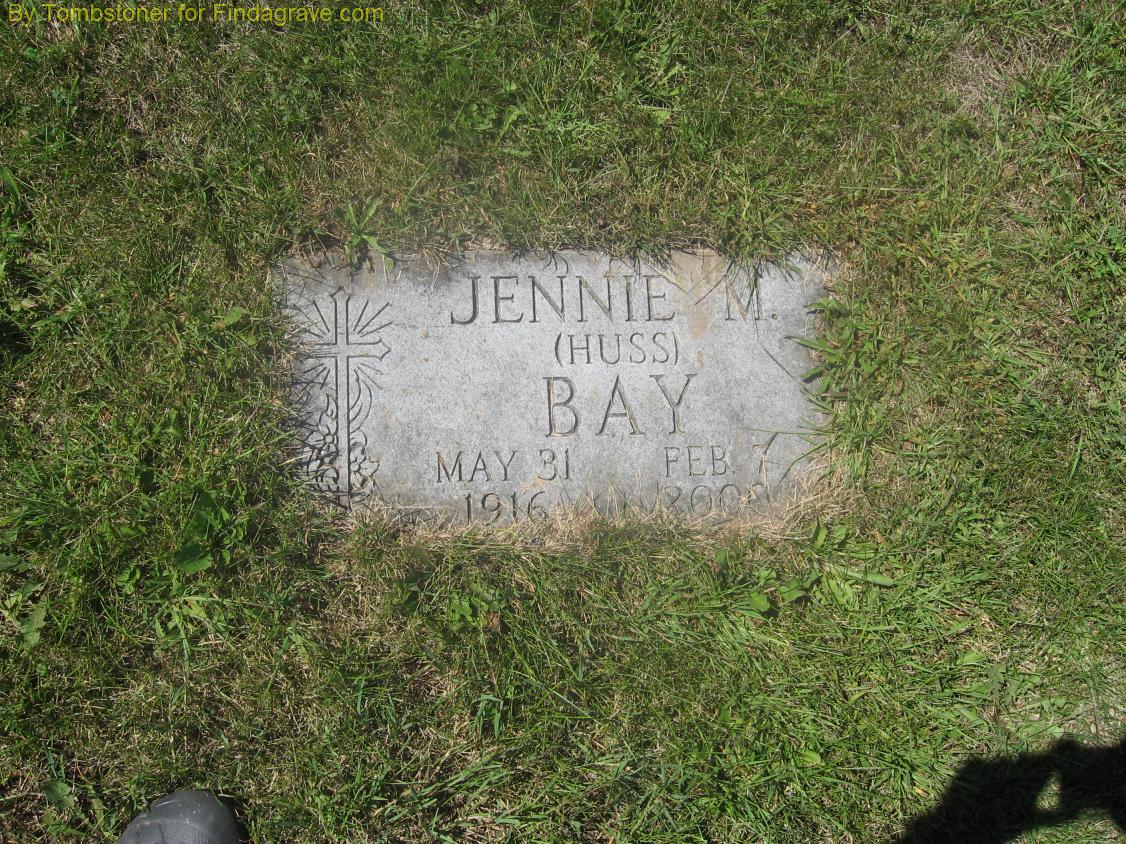 Photo by Tombstoner & Family
   In failing health the past several years, Jennie Marie Bay, 83, died at 12:25 a.m. today at Meadowvale Health and Rehab Center. She formerly had resided at Capri Meadows and had been at Meadowvale since last November.
   Mrs. Bay was retired from the former Bachman Pretzel Company after 19 years of service.
   A native and lifelong resident of Wells County, she was a member of the Eagles and Moose Lodges and the American Legion Auxiliary, all in Bluffton.
   She was born in Bluffton May 31, 1916 to Jacob Andrew and Jennie Shannon Huss. She was the last of a family of ten brothers and sisters.
   Surviving are three nephews, Larry Keifer and his wife Esther, and James Kiefer and his wife Sharon, all of Marion, and Jack W. Huss of Bluffton; two great-nephews, James Brian Keifer of Ligonier and Mark Allen Keifer of Portland; a great-niece, Kara Jo Keifer of Indianapolis; and a number of other nieces and nephews.
   Funeral services will be at 10:30 a.m. Thursday at Thoma/Rich, Hewitt & Chaney Funeral Home with Rev. Don Hosier officiating.  Burial will be in Gearnand Cemetery at Reiffsburg.  Hours of visitation at the funeral home will be Wednesday from 3 to 8 p.m.
   Memorials to the Wells County Heart Fund. Bluffton News-Banner, Wells County, IN; February 7, 2000Contributed by Tombstoner & Family